Notfalldatenblatt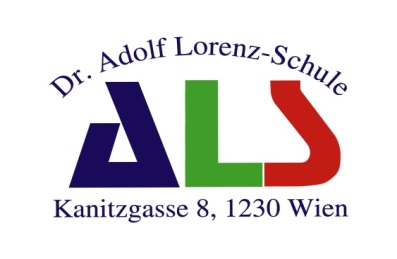 Ich nehme zur Kenntnis, dass ich verpflichtet bin, Änderungen, insbesondere von Telefonnummern, der Schule sofort mitzuteilen. Soll mein Kind ausnahmsweise von anderen Personen (als den hier angegebenen) abgeholt werden, muss ich die Schule darüber vorher schriftlich informieren.KindNachname des KindesNachname des KindesNachname des KindesNachname des KindesVornameVornameVornameVornameVornameVornameVornameGeburtsdatumGeburtsdatumKlasseKindAdresseAdresseAdresseAdresseAdresseAdresseAdresseAdresseAdresseAdresseAdresseStaatsbürgerschaftVersicherungsnummerVersicherungsnummerMitversichert bei (Nach- und Vorname)Mitversichert bei (Nach- und Vorname)Mitversichert bei (Nach- und Vorname)Mitversichert bei (Nach- und Vorname)GeburtsdatumGeburtsdatumGeburtsdatumVers.-AnstaltVers.-AnstaltVers.-AnstaltVers.-AnstaltVers.-AnstaltVersicherungsnummerVersicherungsnummerErziehungsberechtigte/rNachname des/der ErziehungsberechtigtenNachname des/der ErziehungsberechtigtenNachname des/der ErziehungsberechtigtenNachname des/der ErziehungsberechtigtenNachname des/der ErziehungsberechtigtenNachname des/der ErziehungsberechtigtenNachname des/der ErziehungsberechtigtenVornameVornameVornameVornameVornameVornameVornameErziehungsberechtigte/rAdresseAdresseAdresseAdresseAdresseAdresseAdresseAdresseAdresseAdresseAdresseAdresseAdresseAdresseErziehungsberechtigte/rTel.Nr. privatTel.Nr. HandyTel.Nr. HandyTel.Nr. HandyTel.Nr. HandyTel.Nr. HandyTel.Nr. HandyTel.Nr. HandyTel.Nr. HandyTel.Nr. ArbeitTel.Nr. ArbeitTel.Nr. ArbeitTel.Nr. ArbeitTel.Nr. ArbeitErziehungsberechtigte/rNachname des/der ErziehungsberechtigtenNachname des/der ErziehungsberechtigtenNachname des/der ErziehungsberechtigtenNachname des/der ErziehungsberechtigtenNachname des/der ErziehungsberechtigtenNachname des/der ErziehungsberechtigtenVornameVornameVornameVornameVornameVornameVornameVornameErziehungsberechtigte/rAdresseAdresseAdresseAdresseAdresseAdresseAdresseAdresseAdresseAdresseAdresseAdresseAdresseAdresseErziehungsberechtigte/rTel.Nr. privatTel.Nr. HandyTel.Nr. HandyTel.Nr. HandyTel.Nr. HandyTel.Nr. HandyTel.Nr. HandyTel.Nr. HandyTel.Nr. HandyTel.Nr. HandyTel.Nr. ArbeitTel.Nr. ArbeitTel.Nr. ArbeitTel.Nr. ArbeitSollte ich im Notfall nicht erreichbar sein, soll eine der folgenden Personen verständigt werden. Diese sind auch berechtigt, mein Kind von der Schule abzuholen:Sollte ich im Notfall nicht erreichbar sein, soll eine der folgenden Personen verständigt werden. Diese sind auch berechtigt, mein Kind von der Schule abzuholen:Sollte ich im Notfall nicht erreichbar sein, soll eine der folgenden Personen verständigt werden. Diese sind auch berechtigt, mein Kind von der Schule abzuholen:Sollte ich im Notfall nicht erreichbar sein, soll eine der folgenden Personen verständigt werden. Diese sind auch berechtigt, mein Kind von der Schule abzuholen:Sollte ich im Notfall nicht erreichbar sein, soll eine der folgenden Personen verständigt werden. Diese sind auch berechtigt, mein Kind von der Schule abzuholen:Sollte ich im Notfall nicht erreichbar sein, soll eine der folgenden Personen verständigt werden. Diese sind auch berechtigt, mein Kind von der Schule abzuholen:Sollte ich im Notfall nicht erreichbar sein, soll eine der folgenden Personen verständigt werden. Diese sind auch berechtigt, mein Kind von der Schule abzuholen:Sollte ich im Notfall nicht erreichbar sein, soll eine der folgenden Personen verständigt werden. Diese sind auch berechtigt, mein Kind von der Schule abzuholen:Sollte ich im Notfall nicht erreichbar sein, soll eine der folgenden Personen verständigt werden. Diese sind auch berechtigt, mein Kind von der Schule abzuholen:Sollte ich im Notfall nicht erreichbar sein, soll eine der folgenden Personen verständigt werden. Diese sind auch berechtigt, mein Kind von der Schule abzuholen:Sollte ich im Notfall nicht erreichbar sein, soll eine der folgenden Personen verständigt werden. Diese sind auch berechtigt, mein Kind von der Schule abzuholen:Sollte ich im Notfall nicht erreichbar sein, soll eine der folgenden Personen verständigt werden. Diese sind auch berechtigt, mein Kind von der Schule abzuholen:Sollte ich im Notfall nicht erreichbar sein, soll eine der folgenden Personen verständigt werden. Diese sind auch berechtigt, mein Kind von der Schule abzuholen:Sollte ich im Notfall nicht erreichbar sein, soll eine der folgenden Personen verständigt werden. Diese sind auch berechtigt, mein Kind von der Schule abzuholen:NameNameNameBezug zum KindBezug zum KindBezug zum KindBezug zum KindBezug zum KindBezug zum KindBezug zum KindTel. Nr.Tel. Nr.Tel. Nr.Tel. Nr.1.1.1.2.2.2.Berechtigte Auskunftsempfänger in schulischen Angelegenheiten:Mutter und Vater            nur Mutter             nur VaterWer sonst? ____________________________________________________ Berechtigte Auskunftsempfänger in schulischen Angelegenheiten:Mutter und Vater            nur Mutter             nur VaterWer sonst? ____________________________________________________ Berechtigte Auskunftsempfänger in schulischen Angelegenheiten:Mutter und Vater            nur Mutter             nur VaterWer sonst? ____________________________________________________ Berechtigte Auskunftsempfänger in schulischen Angelegenheiten:Mutter und Vater            nur Mutter             nur VaterWer sonst? ____________________________________________________ Berechtigte Auskunftsempfänger in schulischen Angelegenheiten:Mutter und Vater            nur Mutter             nur VaterWer sonst? ____________________________________________________ Berechtigte Auskunftsempfänger in schulischen Angelegenheiten:Mutter und Vater            nur Mutter             nur VaterWer sonst? ____________________________________________________ Berechtigte Auskunftsempfänger in schulischen Angelegenheiten:Mutter und Vater            nur Mutter             nur VaterWer sonst? ____________________________________________________ Berechtigte Auskunftsempfänger in schulischen Angelegenheiten:Mutter und Vater            nur Mutter             nur VaterWer sonst? ____________________________________________________ Berechtigte Auskunftsempfänger in schulischen Angelegenheiten:Mutter und Vater            nur Mutter             nur VaterWer sonst? ____________________________________________________ Berechtigte Auskunftsempfänger in schulischen Angelegenheiten:Mutter und Vater            nur Mutter             nur VaterWer sonst? ____________________________________________________ Berechtigte Auskunftsempfänger in schulischen Angelegenheiten:Mutter und Vater            nur Mutter             nur VaterWer sonst? ____________________________________________________ Berechtigte Auskunftsempfänger in schulischen Angelegenheiten:Mutter und Vater            nur Mutter             nur VaterWer sonst? ____________________________________________________ Berechtigte Auskunftsempfänger in schulischen Angelegenheiten:Mutter und Vater            nur Mutter             nur VaterWer sonst? ____________________________________________________ Berechtigte Auskunftsempfänger in schulischen Angelegenheiten:Mutter und Vater            nur Mutter             nur VaterWer sonst? ____________________________________________________ Bei meinem Kind bestehen folgende Allergien: Bei meinem Kind bestehen folgende Allergien: Bei meinem Kind bestehen folgende Allergien: Bei meinem Kind bestehen folgende Allergien: Bei meinem Kind bestehen folgende Allergien: Bei meinem Kind bestehen folgende Allergien: Bei meinem Kind bestehen folgende Allergien: Bei meinem Kind bestehen folgende Allergien: Bei meinem Kind bestehen folgende Allergien: Bei meinem Kind bestehen folgende Allergien: Bei meinem Kind bestehen folgende Allergien: Bei meinem Kind bestehen folgende Allergien: keinekeineMein Kind hat Epilepsie/Krampfanfälle:        ja                   neinMein Kind hat Epilepsie/Krampfanfälle:        ja                   neinMein Kind hat Epilepsie/Krampfanfälle:        ja                   neinMein Kind hat Epilepsie/Krampfanfälle:        ja                   neinMein Kind hat Epilepsie/Krampfanfälle:        ja                   neinWenn ja: Der letzte Anfall war am: ____________________Wenn ja: Der letzte Anfall war am: ____________________Wenn ja: Der letzte Anfall war am: ____________________Wenn ja: Der letzte Anfall war am: ____________________Wenn ja: Der letzte Anfall war am: ____________________Wenn ja: Der letzte Anfall war am: ____________________Wenn ja: Der letzte Anfall war am: ____________________Wenn ja: Der letzte Anfall war am: ____________________Wenn ja: Der letzte Anfall war am: ____________________Mein Kind muss folgende Medikamente in der Schule einnehmen: (Bitte die ärztliche Verordnung vorlegen!)Mein Kind muss folgende Medikamente in der Schule einnehmen: (Bitte die ärztliche Verordnung vorlegen!)Mein Kind muss folgende Medikamente in der Schule einnehmen: (Bitte die ärztliche Verordnung vorlegen!)Mein Kind muss folgende Medikamente in der Schule einnehmen: (Bitte die ärztliche Verordnung vorlegen!)Mein Kind muss folgende Medikamente in der Schule einnehmen: (Bitte die ärztliche Verordnung vorlegen!)Mein Kind muss folgende Medikamente in der Schule einnehmen: (Bitte die ärztliche Verordnung vorlegen!)Mein Kind muss folgende Medikamente in der Schule einnehmen: (Bitte die ärztliche Verordnung vorlegen!)Mein Kind muss folgende Medikamente in der Schule einnehmen: (Bitte die ärztliche Verordnung vorlegen!)Mein Kind muss folgende Medikamente in der Schule einnehmen: (Bitte die ärztliche Verordnung vorlegen!)Mein Kind muss folgende Medikamente in der Schule einnehmen: (Bitte die ärztliche Verordnung vorlegen!)Mein Kind muss folgende Medikamente in der Schule einnehmen: (Bitte die ärztliche Verordnung vorlegen!)Mein Kind muss folgende Medikamente in der Schule einnehmen: (Bitte die ärztliche Verordnung vorlegen!)Mein Kind muss folgende Medikamente in der Schule einnehmen: (Bitte die ärztliche Verordnung vorlegen!)Mein Kind muss folgende Medikamente in der Schule einnehmen: (Bitte die ärztliche Verordnung vorlegen!)Datum der letzten Impfungen: Datum der letzten Impfungen: TetanusTetanusTetanusTetanusTetanusTetanusFSME (Zecken)FSME (Zecken)FSME (Zecken)FSME (Zecken)FSME (Zecken)FSME (Zecken)Wenn bei einem atomaren Katastrophenfall die sofortige Entlassung der Schüler angeordnet wird, wird mein Kind sofort abgeholt              selbstständig heimfahren bzw. heimgehenWenn bei einem atomaren Katastrophenfall die sofortige Entlassung der Schüler angeordnet wird, wird mein Kind sofort abgeholt              selbstständig heimfahren bzw. heimgehenWenn bei einem atomaren Katastrophenfall die sofortige Entlassung der Schüler angeordnet wird, wird mein Kind sofort abgeholt              selbstständig heimfahren bzw. heimgehenWenn bei einem atomaren Katastrophenfall die sofortige Entlassung der Schüler angeordnet wird, wird mein Kind sofort abgeholt              selbstständig heimfahren bzw. heimgehenWenn bei einem atomaren Katastrophenfall die sofortige Entlassung der Schüler angeordnet wird, wird mein Kind sofort abgeholt              selbstständig heimfahren bzw. heimgehenWenn bei einem atomaren Katastrophenfall die sofortige Entlassung der Schüler angeordnet wird, wird mein Kind sofort abgeholt              selbstständig heimfahren bzw. heimgehenWenn bei einem atomaren Katastrophenfall die sofortige Entlassung der Schüler angeordnet wird, wird mein Kind sofort abgeholt              selbstständig heimfahren bzw. heimgehenWenn bei einem atomaren Katastrophenfall die sofortige Entlassung der Schüler angeordnet wird, wird mein Kind sofort abgeholt              selbstständig heimfahren bzw. heimgehenWenn bei einem atomaren Katastrophenfall die sofortige Entlassung der Schüler angeordnet wird, wird mein Kind sofort abgeholt              selbstständig heimfahren bzw. heimgehenWenn bei einem atomaren Katastrophenfall die sofortige Entlassung der Schüler angeordnet wird, wird mein Kind sofort abgeholt              selbstständig heimfahren bzw. heimgehenWenn bei einem atomaren Katastrophenfall die sofortige Entlassung der Schüler angeordnet wird, wird mein Kind sofort abgeholt              selbstständig heimfahren bzw. heimgehenWenn bei einem atomaren Katastrophenfall die sofortige Entlassung der Schüler angeordnet wird, wird mein Kind sofort abgeholt              selbstständig heimfahren bzw. heimgehenWenn bei einem atomaren Katastrophenfall die sofortige Entlassung der Schüler angeordnet wird, wird mein Kind sofort abgeholt              selbstständig heimfahren bzw. heimgehenWenn bei einem atomaren Katastrophenfall die sofortige Entlassung der Schüler angeordnet wird, wird mein Kind sofort abgeholt              selbstständig heimfahren bzw. heimgehen